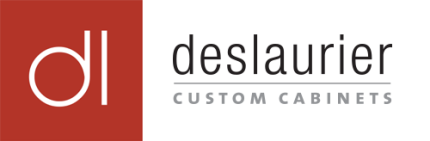 Site Readiness ChecklistPlease review items to be completed prior to cabinet delivery and installation.Any and all existing cabinetry, (if applicable) has been removed.					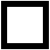 All heating/cooling ductwork is in place as applicable. 						All plumbing not required has been removed and new rough-in for supply,				waste and vent is complete.All electrical not required has been removed and new rough-in for outlets, 				appliance feeds and cabinet lighting (including both 110v and low voltage)has been completed.All walls and bulkheads have been drywalled, taped and sanded with primer			coat applied at a minimum. Preferably first finish paint coat is done leaving only touch ups after installation.All trim around doors and windows has been installed.						Subfloor and finished flooring has been installed as cabinets are typically installed 				on finished floors. The exception to this is laminate floating floors which must be			installed around cabinets and islands. Please ensure floor protection is installed prior to cabinet delivery.Site has power readily available and adequate lighting.						Work area to set up tools is heated, indoors and adjacent to installation area 			for installation and service appointments.Delivery truck (5 ton) and installer can readily access site for the safe				delivery of cabinets and loading/unloading of tools. Site must be clear of debris.			Installation area must be clear of obstructions, heated and allow for cabinets to be adjacent to the installation area (cannot place in garage).		All railings (permanent or temporary) on stairs/openings MUST be installed.			Sink and stove cut out templates and specifications are onsite for the installer 			to cut out or (in the case of solid surface templated tops) for the templater to				take with him for top fabrication.For tile backsplash applications advise the installer of tile thickness to allow 			the light valance to be set accordingly.If the site is not ready when we deliver and the cabinets need to be returned to our warehouseor if we have to return to put them in the correct room the next day, there will be a $500 charge to your account.	If the installation needs to be rescheduled because the site is not ready, we will reschedule on our next best available install date. I, _____________________________________have read, understand and agree to abide by the above minimum site requirements for delivery and installation.Signed   _____________________________________	Date  ____________________________